Name ____________________________________________  Sect _________________Intro to graphing quadratic equations:  HWGraph the following quadratic equations.  Be sure to show at least 5 points.  Show all work on back.y = - x2 – 3 						y = 3x2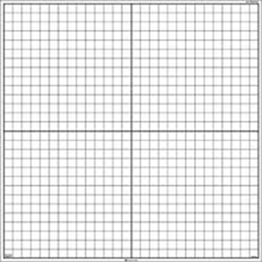 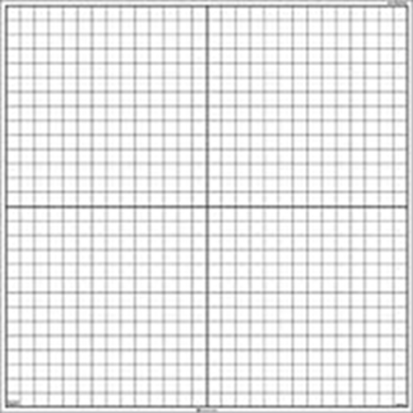 y = (x – 2)2						y = (x + 3)2